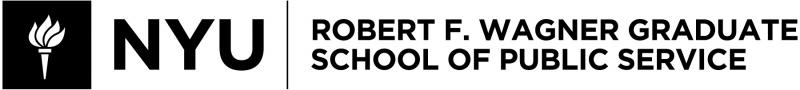 LAW-LW 10651.001 / URPL-GP 2670.001
Land Use, Housing and Community Development in New York City Fall 2023 Instructor InformationSarah Gerecke, Adjunct Professor of Urban Planningssg2@nyu.edu(646) 591-3612Jerry Salama, Adjunct Professor of Lawjerry.salama@nyu.edu(212) 280-3534 x3Alec Nadeau, Teaching Assistantaan9469@nyu.edu (401) 533-3497Course InformationClass Meeting Times: Tuesday (4:25 – 6:25)Class Location: Furman Hall, Room 310Course DescriptionThis interdisciplinary seminar brings together law, urban planning and public policy students to analyze historic and current trends in affordable housing, community development, land use and housing finance.  We use New York City as a laboratory that is both unique from, and similar to, other American cities.The first three classes lay the foundation for the course.  Class 1 provides data to determine whether New York City is exceptional…or not.  It also explores the history of public and private racial discrimination in cities, and the tension between policies that support individuals and policies that support places.  Classes 2 and 3 review the historical underpinnings of city growth and decline, the definition of the community, the role of prominent personalities in shaping New York City, and Federal housing interventions.Classes 4 – 7 explore the financial and regulatory systems that shape urban housing and community development in New York City. In Class 4, we will learn about the history of affordable housing programs leading to the current challenges. In order to learn how to address those challenges, in Class 5, we explore project level housing finance within the context of the macro housing finance systems. In both Classes 5 and 6, we seek to understand the discriminatory impact of these systems and of the market. This necessarily leads to an exploration of segregation and gentrification. In continuing the analysis of regulatory systems that affect affordable housing development, in Class 7 we will learn about environmental regulation and land use regulation.In Class 8, we learn about zoning (and inclusionary zoning) as tools to increase housing and to distribute “undesirable land uses” across the city.  We apply the lessons of these prior classes to two scenarios in Classes 9 and 10: economic development and the hardest to house. Class 11 then brings all of the in-class learnings together through one case study project that gives us the opportunity to understand community, racial and economic segregation, environmental impact, zoning, economic development and neighborhood change.We will have a field trip to Harlem and the Bronx on Friday, November 10, from 8:30-2:00pm to see some of the projects we learned about in class and to meet with community stakeholders.The final two classes consist of presentation of the group papers. Each group paper topic has been selected to complement the in-class readings and discussion so that by the end of the semester you will have both a broad and deep understanding of Housing, Land Use and Community Development in New York City.  Required ReadingsReadings for the class are listed below. One book (Jackson, Crabgrass Frontier: The Suburbanization of the United States (1985)) can be purchased at the NYU Bookstore, or a free online version can be accessed through the NYU Library website. Aside from Crabgrass, the remaining course materials are either available on NYU Brightspace (NYUB) under the “Assignments” tab organized in folders by class date; where URLs are provided below, directly from the internet; or through the NYU Library website at https://library.nyu.edu.The library readings can be accessed by entering the journal title, selecting one of the databases from the list provided and by searching within the correct year and volume of the journal. To access articles through the NYU Library website from off-campus computers, you will need to enter your NYU NetID and password.For many assignments, we have created edited excerpts available on NYU Brightspace. The syllabus includes the link to the full article but students need only read the excerpted sections.  Overview of the SemesterWEEK 1: Introductions; Course Framework and Recurring Themes; Overview of New York CityTues. 8/29	Class Session 1Last day to drop class (by midnight)Fri. 9/1	Submit Paper Topic Preference Sheet to jerry.salama@nyu.edu before noon on 9/1. Paper Topics will be assigned by e-mail on or before 9/4. Group members should begin contacting each other immediately.WEEK 2: Causes and Consequences of Public Intervention In New York CityTues. 9/5	Class Session 2WEEK 3:  The History of Federal Housing Policy and Grassroots Community Development	Tues. 9/12	Class Session 3Thurs. 9/14	Electronic submission of outlines to professors and TA by noon. Sample outline uploaded on NYU Brightspace. WEEK 4:  New York City Low-Income Housing Policies and ProgramsTues. 9/19	Class Session 4Student Presentations of ProjectsFri. 9/22	Submit revised outlines electronically to professors and TA by noon.WEEK 5:  Understanding Project-Level Housing Finance and the Impact of U.S. Housing Finance SystemsTues. 9/26	Class Session 5Financial exercise will be available on NYU Brightspace.WEEK 6:  Discrimination, Gentrification and DisplacementTues. 10/03	Class Session 6Financial exercise due. Bring two copies to class.WEEK 7:  No Class on Tuesday; Makeup Class on FridayTues.	10/10	Class Canceled for Wagner School Schedule Wed.	10/11	Submit First Drafts of Paper by 9 a.m. (electronically)Fri.	10/13	Makeup Class for WEEK 7: Environmental and Land Use Review Processes of Housing and Economic Development Projects; Time & Location:  2:30-4:30 pm, Furman Hall, Room 310	 WEEK 8:  Zoning, Inclusionary Zoning and Siting of Affordable Housing and Locally Undesirable Land Uses (LULU’s)Tues. 10/17	Class Session 8 WEEK 9:  Economic and Community Development Policies and StrategiesTues. 10/24	Class Session 9WEEK 10:  Approaches to Housing the Hardest to HouseTues 10/31	Class Session 10 Week of Election Day - No Class; Field Trip on Friday Tues. 11/07	Class Canceled for Election Day Fri. 11/10	Field Trip (8:30 a.m. - 2:00 p.m.)WEEK 11:  Affordable Housing Case Study Atlantic YardsTues. 11/14	Class Session 11Tues. 11/14	Papers for 11/21 presentations are due at 9 a.m. on 11/14. Submit electronically to all faculty and students.WEEK 12:  Student Presentation of Final PapersTues. 11/21	Class Session 12Tues. 11/21	Papers for 11/28 presentations are due at 9 a.m. on 11/21. Submit electronically to all faculty and students.WEEK 13:  Student Presentation of Final Papers, continuedTues. 11/28	Class Session 13Detailed Course OverviewWEEK 1: Introductions; Course Framework and Recurring Themes; Overview of New York CityTuesday, August 29th Topics:  New York City Today (demographics and background); Framework for Assessing Policy Needs and Opportunities in New York City; Targeting People versus Place; Neighborhood Change and its Effects on Race and ClassReadingsSchwartz, Housing Policy in the United States (2021): 1-9 in the book; 27-35 of the pdf. State of New York City's Housing and Neighborhoods in 2022 NYU Furman Center (May 2023)State of New Yorkers and Neighborhoods:  https://furmancenter.org/stateofthecity/view/state-of-new-yorkers-and-neighborhoodsState of Housing Development:  https://furmancenter.org/stateofthecity/view/state-of-housing-developmentState of Renters and Their Homes:  https://furmancenter.org/stateofthecity/view/state-of-renters-and-their-homesState of Homeowners and Their Homes:https://furmancenter.org/stateofthecity/view/state-of-homeowners-and-their-homesCitywide Data:  https://furmancenter.org/stateofthecity/view/citywide-dataRothstein, The Color of Law: A Forgotten History of How Our Government Segregated America (2017): 43-57. Crane and Manville, “People or Place?” Lincoln Institute (2008), http://www.lincolninst.edu/sites/default/files/pubfiles/1403_719_lla080702.pdf. Discussion Questions for Week 1Based on the data on New York City from the Furman Center, how is NYC similar to and different from other cities or from the United States as a whole? Which statistics surprised you?  Is the NYC housing market a free market?  What elements make up the supply of and demand for housing?  What other factors might influence the housing market?  How did local governments create and maintain racial segregation?What are the arguments for helping people versus helping places? Should Congress spend $310 million to rebuild New York City after Tropical Storm Ida, or write a check to each family affected by the storm, including the eleven families of those who died in basements? Important DatesFriday 9/1: Submit Paper Topic Preference Sheet to jerry.salama@nyu.edu before noon. Paper Topics will be assigned by e-mail on or before Monday 9/4.  Group members should begin contacting each other immediately.WEEK 2: Causes and Consequences of Public Intervention In New York City Tuesday, September 5thTopics:  Vision and Impact of Robert Moses and Jane Jacobs on Urban Development; The Mayor’s Role; The Urban History of Development in New York City and the Impact of Exogenous Factors of Suburbanization.ReadingsJackson, Crabgrass Frontier: The Suburbanization of the United States (1985): 116-137 and 157-189. Jacobs, The Death and Life of Great American Cities (1961): 152-77.Caro, The Power Broker: Robert Moses and the Fall of New York (1975): 850-85. NOTE: If you have read any of the above before, feel free to skim these sections before class.Discussion QuestionsWhy do cities (and New York City, in particular) exist in the first place?  What are the forces that shape their growth and decline?  What role did public actions and private market forces play in urban development?  And, how did those forces work to create suburbs at the expense of cities?Why should we have a policy about housing and community development at all?  How much of the urban landscape today is the result of intended consequences of federal housing policies, and how significant are the unintended consequences?  What were the goals of the Cross-Bronx Expressway project?  What constituencies were affected by the decision to build the expressway? Why was Robert Moses a force for good in New York City?  What are the flaws in Jane Jacobs’ vision of NYC?WEEK 3: The History of Federal Housing Policy and Grassroots Community Development Tuesday, September 12thTopics:  Federal Housing Policy and Subsidy Programs; Public Housing; The Evolution and Attributes of Nonprofit Housing Organizations.ReadingsVon Hoffman, “The Past, Present and Future of Community Development” (2013): https://shelterforce.org/2013/07/17/the_past_present_and_future_of_community_development/Jackson, Crabgrass Frontier: The Suburbanization of the United States (1985): 219-230. Taylor, Race for profit: how banks and the real estate industry undermined black homeownership (2019): 253-262 Kirschenbaum, “In Nehemiah’s Way,” City Limits (1994). HUD Fact Sheet on Public Housing, https://www.hud.gov/topics/rental_assistance/phprog.HUD Fact Sheet on Housing Choice Vouchers, https://www.hud.gov/program_offices/public_indian_housing/programs/hcv/about/fact_sheet.HUD Fact Sheet on CDBG, https://files.hudexchange.info/resources/documents/About-the-CDBG-Program.pdf.NMHC/NAA Fact Sheet on LIHTC, https://www.nmhc.org/advocacy/issue-fact-sheet/low-income-housing-tax-credit-fact-sheet/.Discussion QuestionsWhat is the rationale for the involvement of the federal government (as opposed to any other level of government) in affordable housing and community development?What are the benefits and disadvantages of using community development corporations to implement housing policy? Public Housing Agencies?Which housing programs are targeted to increase the supply of housing?  Which attempt to influence the demand for housing?  Which programs subsidize the cost of the physical plant, and which subsidize the cost of operating affordable housing? How significant is urban policy (and housing policy) to the federal policy agenda today?  What would it take to make housing a priority for federal dollars?  Important DatesThursday 9/14: Electronic submission of outlines to professors and TA by noon.  Sample outline uploaded on NYUB. WEEK 4: New York City Low-Income Housing Policies and Programs Tuesday, September 19th Topics:  New York City History; NYC Housing Program Structures; Current Challenges and Approaches to Housing Programs.Student Presentations of Projects—Class presentations will be 10 minutes per group.  Students will comment on NYU Brightspace on each group’s presentation with research leads and scope suggestions.ReadingsSchwartz, “New York City’s Affordable Housing Plan and the Limits of Local Initiatives,” Cityscape: A Journal of Policy Development and Research (2019). Mahler, Ladies and Gentlemen, The Bronx is Burning (2005): 206-234.Optional ReadingsDirectory of New York City Housing Programs, User Guide, Classifying Housing Programs and Program Guide, http://furmancenter.org/coredata/directory/userguide#classifying.  Discussion QuestionsWhat were the causes of the housing crisis in NYC starting in the 1970’s through the 1990’s?  What are the causes of the housing crisis today?What is the rationale for the involvement of local government specifically (as opposed to the federal government as we discussed last week) in affordable housing?Aside from choosing between supply and demand subsidies, what other factors should New York City use in designing housing programs, both back in 1986 when they were first started and today?In what ways are the design and structure of New York local housing programs unique or replicable in other cities such as Detroit and Newark?Important DatesFriday 9/22: Email Revised Outlines electronically to professors and TA by noon.WEEK 5: Understanding Project-Level Housing Finance and the Impact of U.S. Housing Finance SystemsTuesday, September 26thTopics:  Project Pro Formas; Development Budgets; Income/Expense; Public Subsidies; The U.S. Residential Mortgage Finance System and Neighborhood Impacts; Racial Segregation, Income Inequality and the Minority Homeownership Gap as a result of the Macro Finance SystemThe Financial Exercise will be available on NYU Brightspace today. It is due in class on Tuesday 10/3.  PLEASE DO THE EXERCISE INDIVIDUALLY—DO NOT CONSULT ANYONE OTHER THAN FACULTY OR THE TA FOR THE EXERCISE.ReadingsFinancial Exercise Assignment: Please read the assignment in conjunction with the first readings on the syllabus. The submission is not due until Tuesday, October 3rd.Miller and Geltner, Real Estate Principles for the New Economy (2005): 289-303 only (for financial exercise).DeGiovanni, et al., Bank-Ability: A Practical Guide to Real Estate Financing for Nonprofit Developers (2014): 1-23 (for financial exercise).(Optional) Bungalow, Edited Pro forma in real estate and how to calculate (2022)Jackson, Crabgrass Frontier: The Suburbanization of the United States (1985): 203- 218. Scott, “Inequality by Design:  How Redlining Continues to Shape our Economy,” Marketplace, April 16, 2020.https://www.marketplace.org/2020/04/16/inequality-by-design-how-redlining-continues-to-shape-our-economy/Rugh and Massey, Racial Segregation and the American Foreclosure Crisis, Am. Sociol. Rev. 2010 October 1; 629-651 (edited version on NYUC), https://www.ncbi.nlm.nih.gov/pmc/articles/PMC4193596/Discussion QuestionsWhat factors would you consider as a borrower or lender for financing an affordable housing project? Why is there a separate system of construction financing versus permanent financing?What aspects of the US housing finance system resulted in segregated neighborhoods and inequality of wealth by race and ethnicity?  What are the consequences of racial and economic segregation in New York City?  WEEK 6: Discrimination, Gentrification and DisplacementTuesday, October 3rdTopics:  Discrimination, Gentrification and Displacement—Causes, Consequences and Cures FINANCIAL EXERCISE DUE TODAY. Bring one printed copy of your answer to the financial exercise to class for joint review and one printed copy to submit to the Professor.ReadingsMHANY Management, Inc. v. County of Nassau, 819 F.3d 581 (2d Cir. 2016) (edited excerpt on NYU Brightspace).Ferrette, “Nassau County settles affordable housing suit for $5.4 million,” Newsday (2019).https://www.newsday.com/long-island/politics/laura-curran-nassau-affordable-housing-d57730Freeman, “Five myths about gentrification,” Washington Post (2016).https://www.washingtonpost.com/opinions/five-myths-about-gentrification/2016/06/03/b6c80e56-1ba5-11e6-8c7b-6931e66333e7_story.htmlBeen, “Gentrification, Displacement and Fair Housing,” (from Steil, et al., Furthering Fair Housing: Prospects for Racial Justice in America’s Neighborhoods (2021)).There Went the Neighborhood podcast Season 1, (2016) https://www.wnycstudios.org/podcasts/neighborhood/episodes/episode-9-debrief(Optional) Winslow, Long Island Divided Part 10: Dividing Lines, Visible and Invisible: Segregation of blacks, whites built into the history of Long Island. https://projects.newsday.com/long-island/segregation-real-estate-history/Discussion Questions1. How did de jure and de facto discrimination express itself in MHANY?  2. What is the role that personal and market preference play in residential segregation in NYC?  3.  Is it ever appropriate to include “neighborhood character” in policy decisions?4.  What is the harm of gentrification?  What are the benefits? 5.  What is the remedy for the harms of segregation?  For gentrification?Important DatesTuesday 10/10: Class canceled for Wagner School ScheduleWEEK 7: Environmental and Land Use Review Processes of Housing and Economic Development Projects Friday, October 13th (Make-up Class)Topics:  City Environmental Quality Review (CEQR) Process and Uniform Land Use Review Process (ULURP) of Housing and Economic Development Projects.ReadingsSalama, Schill, and Springer, Reducing the Cost of New Housing Construction in New York City, Furman Center for Real Estate & Urban Policy (2005): 49-57 (Chapter 6: Environmental Regulation), http://furmancenter.org/files/publications/NYCHousingCost2005.pdf.  PDF pages 66-74.SEQRA Excerpts (on NYU Brightspace):1.  Article 78, NYS Civil Practice Law and Rules. 2.  New York Environmental Quality Review Procedure, Part 617, NYS General Regulations (edited version). Chinese Staff and Workers Association v. City of New York, 68 N.Y.2d 359 (1986). Sandora v. City of New York, 2017 N.Y. Misc. LEXIS 3723 (S. Ct. Queens Cty. 2017). Salama, Schill, and Springer, Reducing the Cost of New Housing Construction in New York City, Furman Center for Real Estate & Urban Policy, (2005): 59-67 (Chapter 7: Zoning Regulation and Land Use Review Process), http://furmancenter.org/files/publications/NYCHousingCost2005.pdf  PDF pages 76-84.NYC Land Use Excerpts (on NYU Brightspace):1.  Article 20, NYS General City Law. 2.  Outline Summarizing New York City Charter, Section 197-c. Discussion QuestionsImagine that you are a developer (non-profit or for-profit).  Prior to proceeding to the environmental or land use review processes, what other types of analyses must you perform in order to develop a new housing or community development project?What triggers an environmental review under SEQRA (or CEQR) and is the definition of the term “environment” in the SEQRA regulations, as applied by the Chinatown Staff and Workers court, intuitive?  Under the SEQRA regulations, what are the potential types of “outcomes” of the environmental review of a proposed project and what are the potential “findings”?  Must an agency or developer abandon a proposed project if it will have significant environmental impacts?Given the abuses and misuses of SEQRA as illustrated in the Sandora case, which alternative environmental regulation regimes would you recommend?Why is there a separate land use review process known as ULURP in addition to the extensive environmental review process?  What triggers ULURP review?Important DatesWednesday 10/11: Submit First Drafts of Paper by 9 a.m. (electronically via email to the professors and to TA)WEEK 8: Zoning, Inclusionary Zoning and Siting of Affordable Housing and Locally-Undesirable Land Uses (LULU’s) Tuesday, October 17thTopics:  Zoning and Rezoning as a Land Use Tool; Impact of Inclusionary Zoning Regimes; Siting of Affordable Housing, Homeless Shelters and Locally Undesirable Land Uses (LULU’s); Fair Share Criteria.ReadingsFurman Center for Real Estate & Urban Policy, How Have Recent Rezonings Affected the City’s Ability to Grow? (2010): 1-14 of the PDF, http://furmancenter.org/files/publications/Rezonings_Furman_Center_Policy_Brief_March_2010.pdf. Burchell and Galley, “Inclusionary Zoning: A Viable Solution to the Affordable Housing Crisis?”  Pages 15-24 only of the pdf document (2000). http://www.planningcommunications.com/housing/nhc_inclusionary_zoning_viable_solution.pdf. Cal Building Industry Assn v San Jose, 351 P.3d 974 (Cal. 2015): “California Supreme Court Upholds Residential Inclusionary Zoning Ordinance,” Harvard Law Review, https://harvardlawreview.org/2016/03/california-building-industry-assn-v-city-of-san-jose/. Association for Community Reform Now v. Bloomberg, 824 N.Y.S.2d 752, (N.Y. Sup. Ct. 2006). Ocean Hill Residents Assn v. City of New York, 33 Misc. 3d 792 (N.Y. Sup. Ct. 2011). Queens Resident United v. City of New York, 2021 NY Slip Opinion 31334 (N.Y. Sup. Ct. 2021).Optional Podcast:Ezra Klein, “Why Housing is So Expensive—Particularly in Blue States,” https://podcasts.apple.com/us/podcast/why-housing-is-so-expensive-particularly-in-blue-states/id1548604447?i=1000570446982

Discussion QuestionsWhat is the geographical impact of rezoning over the last ten years in the development of housing and affordable housing? What are the advantages and disadvantages of Inclusionary Zoning in creating affordable housing, especially the risks and opportunities of New York City’s mandatory IZ program?How do you compare NYC’s “mandatory” IZ which only applies to new buildings in areas that have been upzoned to “mandatory” IZ in San Jose?  Did the plaintiffs in the ACORN case make any substantive claims or objections through the ULURP process that could not have been handled through the CEQR review?By contrast, is the City’s process for siting a homeless shelter in the Ocean Hill case just a subterfuge to bypass the ULURP process in a low-income minority neighborhood?Contrast the application of the Fair Share Criteria in the Ocean Hill and Queens Resident cases.  Do you believe these cases were correctly decided?WEEK 9: Economic and Community Development Policies and Strategies Tuesday, October 24th Topics:  Attracting Economic Development Opportunities to Low-income and Minority Communities; Economic Development Strategies and the use of Incentives; Initiatives for Human Capital through Job Training and Workforce Development; Obstacles to Commercial and Retail Development.ReadingsPorter, “Inner City Economic Development:  Learnings from 20 Years of Research and Practice,” Economic Development Quarterly 30-2 (2016): 105–116. Carter, “Real-Life Examples Form a New Narrative,” (2022), pages 167-173 only.Chapman & Goodman, Pew Charitable Trust, “How States Can Direct Economic Development to Places and People in Need,” (2021), pages 1-8 only.Berrebi, Fisher & Quinn, “Community Economic Development Policy in the Aftermath of Amazon.”Mullin, John, “The Many Lives of Federal Job Training,” Econ Focus, The Federal Reserve Bank of Richmond, Second Quarter 2022.  https://www.richmondfed.org/publications/research/econ_focus/2022/q1_economic_historyArmstrong, Been, and Salama, “Promoting Synergies Between Retail Development and Affordable Housing,” NYU Furman Center (2008): Pages 1-19 only.(Optional) Pavetti, “Opportunity-Boosting Job Preparedness Takes Significant Investment, Evidence Shows,” Center on Budget and Policy Priorities (April 12, 2018),https://www.cbpp.org/research/poverty-and-inequality/opportunity-boosting-job-preparedness-takes-significant-investment. (Optional) Brooklyn Community Board 14, “Job Training Programs” (2023) https://cb14brooklyn.com/resources/training-and-educational-opportunities/Discussion QuestionsWhat is meant by “economic development” and what goals would a City seek to achieve in having a policy to foster economic development in low-income communities?Porter analyzes the obstacles to attracting new job-creating businesses into low-income neighborhoods and highlights the advantages which these communities should accentuate.  Critique Porter’s advocacy of relying on the private sector to deliver economic development benefits.  Contrast this to Carter’s approach of community self-empowerment.What strategies and policies can a City use to foster economic development?  What are the trade-offs between as-of-right versus discretionary incentives to attract economic development?Which aspects of job training programs seem to be the most successful in improving life outcomes for low-income people?What are the obstacles to attracting retail enterprises to underserved low-income neighborhoods?WEEK 10: Approaches to Housing the Hardest to House Tuesday, October 31st Topics:  Homelessness—Causes and Cures; Cost of Serving the Lowest Income Households; Tools for Serving These Households, including Public Housing and Section 8 Housing Choice Vouchers.ReadingsCoalition for the Homeless, Basic Facts About Homelessness:  https://www.coalitionforthehomeless.org/basic-facts-about-homelessness-new-york-city/Bipartisan Policy Center: Housing Supply and the Drivers of Homelessness (2023):  https://bipartisanpolicy.org/report/housing-supply-and-homelessness/?gclid=Cj0KCQjw_r6hBhDdARIsAMIDhV_S6lnkbeoY1kwn-gqISv__kdW11kTdnuqgiXNusE_e9dZ5fnWny1QaAo3rEALw_wcBNYCHA Fact Sheet 2023:  https://www.nyc.gov/assets/nycha/downloads/pdf/NYCHA-Fact-Sheet-2023.pdfThe City Limits, NYCHA Names Board to New Preservation Trust, Pitched as Key Tool to Fund Repairs (May 8, 2023)  https://citylimits.org/2023/05/08/nycha-names-board-to-new-preservation-trust-pitched-as-key-tool-to-fund-repairs/ Priscilla A. Ocen, “The New Racially Restrictive Covenant: Race, Welfare, and the Policing of Black Women in Subsidized Housing,” 59 UCLA L. Rev. 1540 (2012), NYUBDiscussion Questions1.  Why are do so many people lack housing across the country?  What do we know about them?2. Who are the unhoused in New York City?  Why is the problem of homelessness so persistent here?  3. What are the pros and cons of the latest NYCHA initiatives? What role should residents play in NYCHA policy and implementation? 4.  Does NYCHA receive sufficient public and political support given its role?  Why or why not?Important DatesTuesday 11/7: No class for Election DayFriday 11/10: Field Trip (8:30am) WEEK 11: Affordable Housing Case Study: Atlantic YardsTuesday, November 14th ReadingThis week the reading is a case study of the Atlantic Yards development, prepared for this class by a former student and available on NYUB.  The case study applies learnings from the entire semester, includingIdentifying the community;Considering the appropriate public intervention;Weighing the costs and benefits of the project;Analyzing how the project handled eminent domain, CEQR, ULURP, and zoning; Identifying how the City and State coordinated their interventions at the site;Analyzing how the court handled the voluminous litigation affecting the project; and Analyzing the success of the project.In order to guide your review of the case study, we have 18 questions about the case (see pages 45-47).  We will assign each class member a question to answer as the lead, but everyone will be expected to contribute to the discussions.Optional ReadingNewman, “How a Once-Loathed Brooklyn Arena Became a Protest Epicenter,” N.Y. Times (June 16, 2020), https://www.nytimes.com/2020/06/16/nyregion/barclays-center-protests.html.Important DatesTuesday 11/14: Papers for 11/21 presentations are due at 9 a.m. on 11/14. Submit electronically to all faculty and students.Tuesday 11/21: Papers for 11/28 presentations are due at 9 a.m. on 11/21. Submit electronically to all faculty and students.WEEKS 12 & 13: Student Presentation of Final PapersTuesday, November 21 & 28